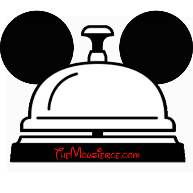 Clothing & BagsClothing & BagsClothing & BagsClothing & BagsShirtsPantsShortsSweatshirtsPyjamasUnderwearBrasSocksBeltsLaundry BagShoesSandalsHatJacket (seasonal)BackpackRain PonchoBathing SuitCover UpJewelrySunglassesToiletriesToiletriesToiletriesToiletriesBrushHair TiesHair ProductMake UpPerfumeLip BalmToothbrushToothpasteDeodorantShampooConditionerSoapTweezersNail ClippersRazorShaving CreamContactsSaline SolutionFacial WipesFirst Aid KitMedicationIbuprofenSunscreenBug RepellentTravel Documents & ElectronicsTravel Documents & ElectronicsTravel Documents & ElectronicsTravel Documents & ElectronicsAirline InfoHotel InfoMagicBandsTicketsTransportationCredit CardsI.D.PassportCashInsurance InfoCell PhoneChargerCameraMemory CardCables/BatteryEar BudsTabletPower StripNight LightWallet/PurseAnything ElseAnything ElseAnything ElseAnything ElseBabies / KidsBabies / KidsBabies / KidsBabies / KidsStrollerWipesDiaper BagDiapersBaby CarrierChanging PadSwim DiapersToysDocumentsBaby MonitorSippy CupsDish SoapSnacksDrinksBlanketAutograph BookSharpieMedicationsStroller TagWater BottlesWhat to Carry in Your Park BagWhat to Carry in Your Park BagWhat to Carry in Your Park BagWhat to Carry in Your Park BagPonchosUmbrellaFanSunglassesHatMedicationsFirst Aid KitSunscreenHand SanitizerWet WipesBug SprayWalletBottled WaterBattery ChargersSmall TowelZiploc BagsAutograph BookCell PhoneTissuesSnacksGumGlow Sticks SharpieMagicBandsAnything ElseAnything ElseAnything ElseAnything Else